УТВЕРЖДАЮ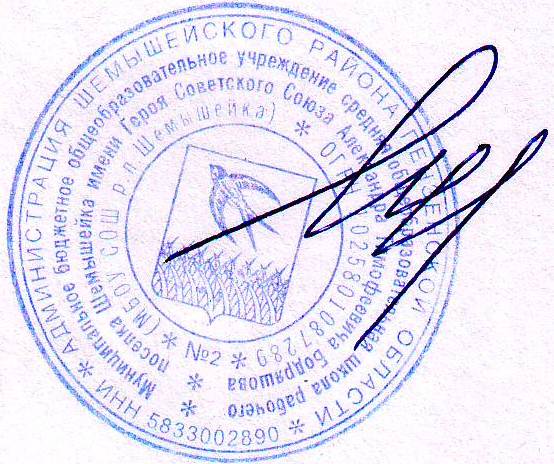 Директор МБОУ СОШ р.п. ШемышейкаМ.М. Гудожниковаприказ №32 от 14.03.2023План мероприятий  в период весенних каникул 2023 годаОбразовательное учреждение                МБОУ СОШ р.п. Шемышейка               МБОУ СОШ р.п. Шемышейка               МБОУ СОШ р.п. Шемышейка               МБОУ СОШ р.п. Шемышейка               МБОУ СОШ р.п. Шемышейка               МБОУ СОШ р.п. ШемышейкаДата проведенияНазвание мероприятия, форма проведенияВремя проведенияМесто проведенияУчастникиФИО ответственного за проведение мероприятияКонтактный телефон27.03-31.03.2023Работа пришкольного лагеря «Солнышко» по тематической программе «Орлята России»9.00-18.00МБОУ СОШ р.п. Шемышейка1-9 классыСавкина И.И.8963108804327.03.2023Творческий капустник посвященный Дню Театра12.00Актовый зал МБОУ СОШ р.п. Шемышейка4-8 классыКудакова А.С.Семененко Л.А.890536688898937409651028.03.2023Просмотр и анализ фильма -«Песня ветра»- «Там, где мечтают медведи»- «Неанисия»11.0012.0013.00Точка РостаМБОУ СОШ р.п. Шемышейка1-4 классы5-8 классы9-11 классыСуслова Е.И.Классные руководители8953026599429.03.2023Весенний заплыв12.00Бассейн «Уза»3-9 классыМастяева Г.А.8902348432230.03.2023Общешкольные соревнования по баскетболу15.00Спортивный зал МБОУ СОШ р.п. Шемышейка5-11 классыКаргина А.В.8927390475631.03.2023Защита школьного проекта «Педагогические династии»12.00МузейМБОУ СОШ р.п. Шемышейка1-11классыНикишина Е.Н.89003191168 